November 29th -December 5th ThursdayFridayMonday   TuesdayWednesdayAM SnackCereal with Milk and BananaBagels with Cream CheeseBanana MuffinsWarm GranolaWaffles with Syrup and Cinnamon ApplesauceLunch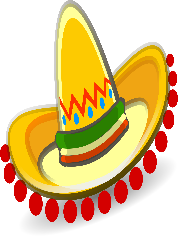 Enchilada Casserole, Corn, Applesauce, MilkPizza Pasta Bake, Green Beans, Tropical Fruit, MilkSalisbury Steak, Mashed Potatoes w/Brown Gravy, Peas and Carrots, Fruit, MilkCheesy Chicken and Rice, Broccoli, Oranges, MilkLasagna, Green Beans, Apple Slices, MilkPM SnackGoldfish Crackers with Cinnamon ApplesPudding with Nilla WafersSaltines with PepperoniHam and Cheese StickGraham Crackers and Milk